OFFICIALSCHARLES A. JAMESMayor LUIS PADILLAChief of Police TANYA AMOSTown ClerkTOWN OF SUNSET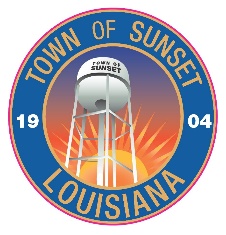 ALDERMENBERNICE R. SMITHAlder Woman At LargeRASHIDA C. THOMASAlderwoman Dist. No. 1  ROBERT L. CARMOUCHE        Alderman Dist. No. 2 JARROD SHAWAlderman Dist. No. 3  MARK PITRIEAlderman Dist. No. 4Monthly Meeting AgendaAugust 12, 2021Regular Meeting of the Mayor and Board of Aldermen for the Town of Sunset, to be held at 6:00p.m., Thursday, August 12, 2021, a Public Hearing are scheduled for 5:30 PM, at the Sunset Community Center at 108 Leo Richard Lane, Sunset, Louisiana 70584. Public Hearing Condemnation Hearing Trailer on Napoleon AvenueDoris Street TrailerPublic Hearing AdjournedOpening Prayer Pledge of AllegianceCall Meeting to OrderApproval of Minutes from Last MeetingMotion to Accept Financial ReportMotion to Pay Monthly Bills   Public Input and Comments (Time Limit - 3 Minutes)Resolutions/ProclamationsFor Former Town Alderman Craig Belson – Presented by Jarrod ShawItems requiring action by Board of AlderpersonsJohn Riser Outdoor Music EventMayor’s Report      CorrespondenceReport of Outside Agencies  Grooms Engineering, LLCChristopher Granger - Town Attorney     Report of Department Town PlannerPolice DepartmentFire DepartmentUtility DepartmentCode EnforcementMeeting Adjourned